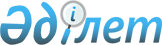 О внесении изменений в приложение № 1 к Регламенту работы Евразийской экономической комиссииРешение Высшего Евразийского экономического совета от 25 декабря 2023 года № 22.
      Высший Евразийский экономический совет решил:
      1. Внести в приложение № 1 к Регламенту работы Евразийской экономической комиссии, утвержденному Решением Высшего Евразийского экономического совета от 23 декабря 2014 г. № 98, следующие изменения:
      а) дополнить пунктом 124 следующего содержания:
      "124. Утверждение Правил определения происхождения товаров, вывозимых с таможенной территории Евразийского экономического союза, в отношении которых государствами - членами Евразийского экономического союза применяются отдельные меры регулирования.";
      б) пункт 23 исключить.
      2. Настоящее Решение вступает в силу с даты его официального опубликования, за исключением подпункта "а" пункта 1.
      Подпункт "а" пункта 1 настоящего Решения вступает в силу с даты вступления в силу Соглашения о гармонизированной системе определения происхождения товаров, вывозимых с таможенной территории Евразийского экономического союза.
      Члены Высшего Евразийского экономического совета:
					© 2012. РГП на ПХВ «Институт законодательства и правовой информации Республики Казахстан» Министерства юстиции Республики Казахстан
				
От РеспубликиАрмения

От РеспубликиБеларусь

От РеспубликиКазахстан

От КыргызскойРеспублики

От РоссийскойФедерации
